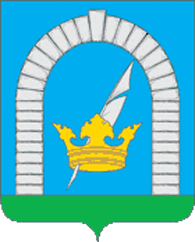 СОВЕТ ДЕПУТАТОВПОСЕЛЕНИЯ РЯЗАНОВСКОЕ В ГОРОДЕ МОСКВЕРЕШЕНИЕОт 23.11.2021 № 2/30О согласовании установки
площадок для дрессировки и выгула собак                В соответствии с Законом города Москвы от 30.04.2014
№ 18 "О благоустройстве в городе Москве", уставом поселения Рязановское, СОВЕТ ДЕПУТАТОВ ПОСЕЛЕНИЯ РЯЗАНОВСКОЕ РЕШИЛ:1. Согласовать установку площадок для дрессировки и выгула собак
по адресу: - город Москва, поселение Рязановское, поселок Ерино, вблизи д. 8; - город Москва, поселение Рязановское, поселок Знамя Октября, мкрн. Родники (по согласованию с жителями).2. Опубликовать настоящее решение в бюллетене «Московский муниципальный вестник» и разместить на официальном сайте органов местного самоуправления поселения Рязановское в сети Интернет.3. Контроль за исполнением настоящего решения возложить на главу поселения Рязановское Улыбышева И.О.Глава поселения								    И.О. Улыбышев